                                                                         ЗАТВЕРДЖУЮДиректор  ЦДЮТ__________О. П. Забєлін„____”_________20___р.ПОЛОЖЕННЯпро відкритий міський конкурс читців-декламаторів гумористичних творів  та  театральних колективів «Казковий листопад» м. Черкаси     Дане Положення про відкритий міський конкурс читців-декламаторів гумористичних творів та театральних колективів «Казковий листопад» (далі Положення) визначає порядок організації та проведення міського конкурсу читців-декламаторів гумористичних творів та театральних колективів «Казковий листопад» (далі Конкурс).І. Загальні положенняЗасновник конкурсу: Позашкільний навчальний заклад «Центр дитячої та юнацької творчості» Черкаської міської ради, Зразковий дитячий музичний театр «Ліра». Конкурс  реалізується   в очній  формі та проводиться в умовах  гласності та відкритості, що забезпечує  рівні можливості  для всіх учасників конкурсу.                                   Дата та місце проведення:Конкурс проводиться  7  листопада 2021 року о 14.00 в актовій залі Центру дитячої та юнацької творчості за адресою: м. Черкаси, вул. Смілянська,  33.2. Мета і головні завдання конкурсу:2.1.	Конкурс проводиться з метою популяризації театрального мистецтва серед  дітей та учнівської молоді, ефективного використання виховного потенціалу театрального мистецтва,  забезпечення змістовного дозвілля учнівської молоді, створення умов для розвитку традицій театрального мистецтва.2.2. Завдання конкурсу:        - виховання підростаючого покоління засобами театрального мистецтва;        - виявлення та підтримка талановитих дітей та молоді серед учасників конкурсу та                 стимулювання їх творчої активності;        - підвищення загального культурного рівня молоді, розширення світогляду;        - вдосконалення виконавської майстерності акторів  –  учасників конкурсу;        - встановлення нових контактів та можливості обміну досвідом для     викладачів, керівників та вихованців театральних колективів;        - формування естетичного смаку засобами театрального мистецтва.3. Умови проведення конкурсу3.1. До участі в конкурсі запрошуються театральні гуртки, театральні дитячі колективи, театри мініатюр та читці гумористичних творів загальноосвітніх та позашкільних закладів міста.3.2.  Конкурс проводиться в двох номінаціях: театральні колективи  та читці гумористичних творів.3.3. В жанрі декламації мають бути представлені твори гумористичного  спрямування: байки, гуморески та інші  гумористичні літературні твори (тривалість виступу – до  3-х хвилин).3.4. В номінації «театральні колективи» на конкурс можуть бути представлені: уривки з драматичних вистав; інтермедії; сценки-мініатюри;літературно-музична композиція;казки;інші театральні жанри.Тривалість виступу – до 20 хвилин.Вікові категорії: -	 6  –  10 років (молодша вікова категорія);-  11  –  14 років (середня вікова категорія);-  15  –  18 років (старша вікова категорія);-    змішана вікова категорія (різновікова група) .4. Журі конкурсу5.1. Склад журі конкурсу визначається оргкомітетом.5.2. До участі в роботі журі  залучаються представники засновника та  провідні  діячі театрального мистецтва міста. 5.3. Керівники гуртків (театральних колективів), вихованці яких беруть участь у конкурсі, не можуть бути членами журі.5.4. Представники оргкомітету конкурсу не входять до складу журі і не беруть участі у голосуванні.5.5. Журі конкурсу має право:- визначити не більше одного володаря Гран-прі конкурсу;- визначити лауреатів першого, другого та третього ступеня в кожній віковій категорії та номінації(їх може бути декілька);- нагороджувати конкурсантів «Дипломом учасника конкурсу»;- нагороджувати «Подякою» викладачів та керівників за підготовку учасників конкурсу.      Рішення журі є остаточним та перегляду не підлягає.5. Критерії оцінювання           5.1    Виступи учасників конкурсу будуть оцінюватись за такими критеріями:-	художній рівень драматичного твору, відповідність віку;-	режисерське вирішення вистави;-	виконавська майстерність;-         артистизм та емоційність виконання;-	сценографія та костюми, естетика зовнішнього вигляду;-	музичне оформлення;-	оригінальність.	5.2.   Оцінювання здійснюється за 5-ти бальною системою.                        6.  Порядок організації та проведення конкурсу4.1.  Для організації та проведення конкурсу  створюється організаційний комітет.4.2. Музичний супровід  подається на носіях CD-аудіо або будь-який аудіо формат на цифровому накопичувачу (флешка) в день проведення конкурсу.      4.3. Технічні умови:            Конкурс проводиться в актовій залі ЦДЮТ, максимальна кількість мікрофонів - 8 (усі мікрофони дротові), можливе використання фортепіано. Налаштування звуку здійснюється до початку конкурсу і для всіх учасників є однаковим. Для  глядачів вхід вільний.      4.4. Послідовність номерів виступу учасників буде визначена орг. комітетом.      4.5. Для участі у конкурсі необхідно подати анкету-заявку (додаток 1) до 31 жовтня 2021р. за адресою м. Черкаси, вул. Смілянська, 33, ЦДЮТ,  каб.№4.      4.6.  Конкурс не є прибутковим заходом. Призовий фонд конкурсу створюється за рахунок благодійного організаційного внеску учасників.      4.7. Організація проживання, харчування, зустрічі та від’їзду учасників, а також супроводжуючих здійснюється завчасно (в момент подачі заявки) з оргкомітетом.      4.8. Оплата проїзду, проживання, харчування учасників та супроводжуючих здійснюється за їх власний рахунок.      4.9. У зв’язку з пандемією обов’язково дотримання всіх карантинних норм!                              7. Програма проведення конкурсу.7.1. Реєстрація відбудеться 7.11.2021р. з 12.00 до 13.40 у фойє ЦДЮТ відповідно до попередніх заявок.7.2. Початок конкурсної програми о 14.00 год.7.3. Порядок виступів:читці гумористичних творів;театральні колективи.7.4. Послідовність номерів виступу учасників буде сформована орг.комітетом.7.5. Нагородження учасників відбудеться в день проведення конкурсу.7.6. Учасники конкурсу повинні дотримуватись даного положення, правил техніки безпеки життєдіяльності, дбайливо ставитись до музичного обладнання, елементів оздоблення приміщення, тощо.7.7. Відповідальність за дотримання правил техніки безпеки під час проведення конкурсу покладається на керівників колективів-учасників.8. Контакти. М. Черкаси, вул.. Смілянська 33, каб. №4. www.cdut.com.uaтел. 093 824 94 94   Соломаха Каріна Миколаївна kkaarreenna@gmail.comДодаток 1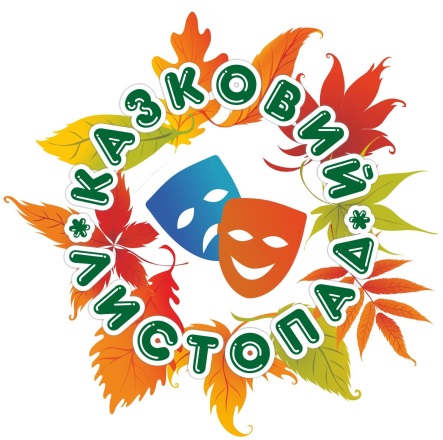 Заявкана участь у відкритому міському конкурсі читців-декламаторів гумористичних творів та театральних колективів «Казковий листопад»ПІБ учасника або назва колективу_________________________________________________________________________________________________________________Вікова категорія_________________________________________________________Кількість учасників______________________________________________________Навчальний заклад_______________________________________________________ПІБ керівника __________________________________________________________________________________________________________________________________     6. Контактний телефон______________________________________________________
          7. Номінація (потрібне підкреслити):      - читці гумористичних творів;      - театральні колективи.     8. Драматичний твір (уривок),  представлений  на конкурс, (назва твору, автор для читців)__________________________________________________________________________________________________________________________________________________     9. Тривалість номеру________________________________________________________     10. Додаткове обладнання(столи, стільці, освітлення)________________________________________________________________________________________________________________________________________________________________________________________________________________________________________________________________
     З умовами конкурсу погоджуюся. ПІБ__________________________________________(підпис)______________
